Руководителю!Во исполнение письма Министерства образования, науки и молодежи Республики Крым от 10.12.2019 г. №1953/01-14 управление образования администрации города Евпатории Республики Крым сообщает.В рамках реализации социального проекта «Дом под зонтом. Продвижение ценностей позитивного родительства посредством интернета и СМИ» Национальный институт защиты детства подготовил серию видеороликов социальной рекламы.Серия направлена на продвижение ценностей ненасильственного воспитания и доверительных отношений с детьми, профилактику жестокого обращения, физических наказаний и эмоционального давления. Видеоролики созданы творческой группой Института кино и телевидения при методической помощи экспертов Национального института защиты детства и Национального фонда защиты детей от жестокого обращения.Направляем ссылки для ознакомления и рассмотрения возможности размещения социальной рекламы на сайтах образовательных учреждений.Приложение: на 1 л.Начальник  управления  образованияадминистрации  города Евпатории						В.И. ЖеребецБойко Л.В.,33348 ПриложениеПеречень видеороликов социальной рекламы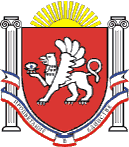 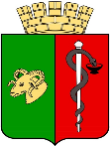 УПРАВЛІННЯ  ОСВІТИАДМІНІСТРАЦІЇ МІСТА ЄВПАТОРІЇ РЕСПУБЛІКИ КРИМ  УПРАВЛЕНИЕ  ОБРАЗОВАНИЯ  АДМИНИСТРАЦИИ                 ГОРОДА ЕВПАТОРИИ РЕСПУБЛИКИ КРЫМКЪЫРЫМ
ДЖУМХУРИЕТЕВПАТОРИЯШЕЭР МЕМУРИЕТИНИНЪТАСИЛЬ ИДАРЕСИКЪЫРЫМ
ДЖУМХУРИЕТЕВПАТОРИЯШЕЭР МЕМУРИЕТИНИНЪТАСИЛЬ ИДАРЕСИул. Некрасова,45 , г. Евпатория, Республика Крым, 297412, тел./факс (06569) 30308,
e-mail:secretariat@evp.rk.gov.ruул. Некрасова,45 , г. Евпатория, Республика Крым, 297412, тел./факс (06569) 30308,
e-mail:secretariat@evp.rk.gov.ruул. Некрасова,45 , г. Евпатория, Республика Крым, 297412, тел./факс (06569) 30308,
e-mail:secretariat@evp.rk.gov.ruул. Некрасова,45 , г. Евпатория, Республика Крым, 297412, тел./факс (06569) 30308,
e-mail:secretariat@evp.rk.gov.ruНазваниеХронометражСлоганОковыhttps://yotu.be/CnydQdlz-gw75 сек.Мы думаем о себе голосами наших родителейКошкаhttps://yotu.be/hJ388J5T4qM90 сек.Только взрослый может разорвать круг насилияТарелкиhttps://yotu.be/aokeR5j5NlQ60 сек.А какие следы оставляете вы на своем ребенке?Рыбкаhttps://yotu.be/U4MuWuvFlZU85 сек.Передавайте детям только добрые традицииРисунокhttps://yotu.be/r7JrGqad0jQ60 сек.Дайте ребенку место в вашей жизниПощечинаhttps://yotu.be/66frexysal75 сек.Дети всему учатся у насВаши дети любят васhttps://youtu.be/n-9teKTBMcg65 сек.Ваши дети любят вас. А вы их?Психолог не даст вам готовый рецептhttps://youtu.be/yl-MmD0pTfM115 сек.Психолог не даст вам готовый рецепт. Но он поможет найти решение, полезное именно вам